ORDINE DEI DOTTORI COMMERCIALISTIE DEGLI ESPERTI CONTABILIDI CASERTAENTE PUBBLICO NON ECONOMICO – CIRCOSCRIZIONE DEL TRIBUNALE DI SANTA MARIA CAPUA VETERESpett.le Ordine  dei Dottori Commercialisti e degli Esperti Contabili di CasertaDICHIARAZIONE SOSTITUTIVA DI CERTIFICAZIONE (art.46 D.P.R. 445 del 28/12/2000) Il/La sottoscritto/a ______________________________________________________________ nato/a a_________________________________________il______________________________ codice fiscale _________________________________---------------------------------------------------- iscritto/a  all’ODCEC di  _____________________________________________ n°__________ consapevole delle conseguenze di legge in caso di dichiarazione non veritiera, D I C H I A R A ai sensi e per gli effetti di cui agli artt. 46 e 47 del D.P.R. 445/200 di aver fruito del webinar tenuto da questo Spett.le Ordine il giorno ___________________ partecipando all’evento dalle ore ___________ alle ore ___________ ------------------------------ ___________________________ lì, ________________  IL/LA DICHIARANTE 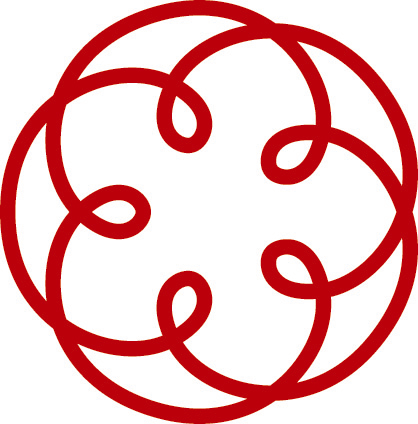 